pořádá jednodenní seminářOchrana dřeva Seminář je určen právnickým i fyzickým osobám provádějícím průzkumy stavu dřevěných konstrukcí, jejich ochranu proti biotickým škůdcům, firmám provádějícím sanace napadeného dřeva apod.Místo konání a termín semináře: VVÚD Praha, s.p., Materiálová a výrobková zkušebna, Borská 471, 262 72 Březnice Termín: 12. 04. 2023Program semináře:Biotičtí škůdci dřeva, houby, plísně, hmyzKonstrukční ochrana dřeva a sanace napadených prvkůZásady chemické ochrany dřeva proti škůdcůmTechnologické postupy ochrany dřevaPřehled a charakteristika chemických prostředků na ochranu dřevaČasový rozvrh:9:00-9:30 registrace účastníků9:30         začátek semináře16:00       předpokládaný závěr seminářeS podrobným časovým rozvrhem budou účastníci seznámeni na začátku semináře.Na závěr semináře bude účastníkům vystaveno: Osvědčení o absolvování semináře Organizační informacezávaznou přihlášku zašlete: 	Výzkumný a vývojový ústav dřevařský, Praha, s. p.                     			Materiálová a výrobková zkušebna, Borská 471 262 72 Březnicee-mail: podlenova@vvud.cz další informace lze obdržet na tel. 318 684 165, 318 682 401účastnický poplatek za osobu činí 4 500 Kč včetně 21 % DPH. Součástí ceny je „Sborník přednášek“. Na jednu přihlášku lze přihlásit více účastníků.způsob platby: převodem na účet: Fio banka, číslo účtu: 2900972576/2010, variabilní symbol 40. Při platbě převodem na účet je nutno předložit potvrzení o jeho úhradě.ubytování: nezajišťujeme, občerstvení zajištěnopři neúčasti je přihlášenému zaslán Sborník přednášek, účastnický poplatek se nevrací. VVÚD je registrován v Obchodním rejstříku vedeným Městským soudem Praha, oddíl ALX, vložka 130. IČO: 00014125, DIČ: CZ00014125Závazná přihláškana jednodenní seminářOchrana dřeva Místo konání a termín: VVÚD, MVZ Březnice, 12. 04. 2023	 Počet přihlášených osob: ………Úhrada semináře bude provedena: 	převodem Údaje o plÁtci:Název a adresa firmy (dle obch. rejstříku):………………………………………………………………………………………………………………………………………………………………………………………………………………………………………………………………………………………………………………………………………IČO: ……………………………………………DIČ: ……………………………………………Číslo účtu: ……………………………………Kontaktní informace:telefon: ……………………………………….e-mail: ………………………………………..Datum:Razítko a podpis: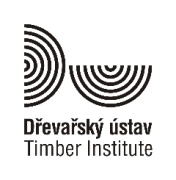 Výzkumný a vývojový ústav dřevařský, Praha, s. p.Materiálová a výrobková zkušebna, Borská 471,262 72 Březnice